Картотекадидактических игр по экономическому воспитанию дошкольников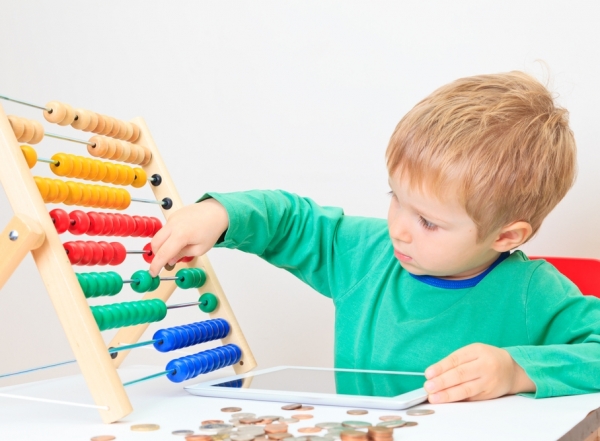 Дидактические игры по экономическому воспитанию дошкольников«Кто что делает?»Цель: Расширить знания детей о профессиях и трудовых действиях; воспитать интерес к новым профессиям, уважение к труду взрослых.Материал: Карточки с изображением профессии (продавец, повар, кассир, художник, банкир).  Трудового действия (взвешивает товар, готовит еду, рисует, беседует, отсчитывает деньги, показывает рекламные образцы и др.)Содержание: Ребенок, взяв карточку, называет профессию. Находит соответствующую карточку с изображением трудовых действий и рассказывает о них.Вариант. Дети подбирают инструменты (картинки), которые необходимы для работы людей тех профессий, которые изображены на сюжетных картинках.«Назови профессии»Цель. Научить ребенка устанавливать зависимость между результатами трудовой деятельности и профессией человека. Воспитать интерес к людям разных профессий.Материал. Цветок ромашки, на лепестках которой условно изображены результаты труда людей разных профессий.Содержание. Ребенок, отрывая лепесток ромашки, называет профессию, связанную с удовлетворением определенной потребности.«Кому что нужно»Цель: закрепить знания детей о предметах труда людей разных профессий.Материал: карточки с изображениями людей разных профессий и орудий труда.Содержание: разложить карточки в соответствии с профессией человекаПовар, Портной, Художник, Учитель, Столяр, Врач.швейная машина, указка, станок, шприц, краски, кастрюля.«Профессии»Цель: формировать представление о содержании деятельности людей отдельных профессий об их орудиях и продуктах труда; воспитывать уважение к людям, умеющим трудиться.1-й вариант. Детям предлагаются карточки с изображением людей разных профессий. Они должны подобрать орудия труда;2-й вариант. Дети подбирают не только орудия труда. Но и называют продукт труда.«Кто трудится, кто играет»Цель. Закрепить представления детей о различии трудовой и игровой деятельности (трудовой – нетрудовой).Материал. Набор карточек с изображением трудовых и игровых процессов.Содержание. У каждого ребенка – набор парных карточек (трудовая – игровая деятельность). Ребенок описывает изображения, называет процессы (мальчик чистит ботинок, девочка стирает кукольное белье, дети танцуют, играют и т. д.). Устанавливает отличия (наличие результата труда или его отсутствие).«Какие бывают доходы?»Цель. Уточнить знания детей об основных и дополнительных доходах; усовершенствовать навыки самостоятельного определения видов доходов (основные и не основные).Материал. Карточки с изображением основных видов деятельности, за которые взрослые получают основной доход – заработную плату (работа парикмахера, врача, столяра, плотника, ткачихи и др.). И видов деятельности, направленных на получение натуральных продуктов (сбор ягод, грибов, работа в саду, огороде и др.), дающих дополнительный доход.Содержание. Дети рассматривают карточки, называют деятельность взрослых, полученный результат, выделяют основные и дополнительные доходы.«Товарный поезд»Цель. Закрепить знания детей о месте изготовления товара; классифицировать товар по месту производства.Материал. Карточки с изображением товара, плоскостное изображение товарного поезда с вагонами.Содержание. Дети раскладывают товар по вагонам так, чтобы в каждом оказался товар, одинаковый по месту производства. Например, мясопродукты – продукция мясокомбината, молочные продукты – продукция молокозавода и т. д.Вариант. Дети группируют предметы по месту производства: мебель – мебельная фабрика, посуда – фаянсовый завод, игрушки – фабрика игрушек и т. д.«Маршруты товаров»Цель. Развивать у детей умение различать товары по их принадлежности к определенной группе (бытовая техника, промышленные товары, мебель, сельхозпродукты и др.)Материал. Картинки с изображением товаров или реальные предметы и игрушки, таблички с названием магазинов: «Одежда», «Мебель», «Бытовая техника», «Сельхозпродукты» и т. д.Содержание. Каждый ребенок выбирает карточку-картинку, называет, что на ней нарисовано, и определяет, в какой магазин можно увезти этот товар. Выигрывает тот, кто правильно подберет карточки к табличкам с названием магазина.«Собери вместе»Цель. Расширить представления детей о товарах; научить группировать их по разным признакам.Материал. Карта (панно) с изображением различных товаров.Содержание. У каждого ребенка – карта, на которой нарисованы разные предметы. Используя круги (диаграммы) Эйлера-Венна, дети объединяют предметы по различным признакам: съедобные – несъедобные; игрушки – орудия труда; товары, обязательные для каждого – необязательные, и т. д.«Угадай, где продаются»Цель. Научить детей соотносить название магазина с товарами, которые в нем продаются; развить умение обобщать группы предметов.Материал. Картинки с изображением овощей, фруктов, мебели, обуви и т. д.Содержание. Дети подбирают группы карточек с изображением овощей, фруктов, мебели и т. д. Выкладывают их перед соответствующей сюжетной картинкой, где нарисованы магазины «Мебель», «Овощи», «Супермаркет» и др. Устанавливают зависимость между названием магазина и товарами, которые в нем продаются.«Магазин игрушек»Цель. Дать возможность детям практически осуществить процесс купли-продажи; развивать умение «видеть» товар: материал, место производства, цену (стоимость).Материал. Разные игрушки, ценники, товарные знаки, игровые деньги.Содержание. Прежде чем купить понравившуюся игрушку, ребенок называет материал, из которого она сделана (дерево, металл, пластмасса, ткань, бумага и т. д.). Место производства (где и кто сделал). Далее определяется цена игрушки. Ребенок отсчитывает определенную сумму денег и покупает игрушку. По мере того как игрушки раскупаются, продавец добавляет новые.«Что быстрее купят?»Цель. Развить умение устанавливать зависимость между качеством товара, его ценой (стоимостью) и спросом на него.Материал. Карточки с изображением качественных и некачественных товаров (платья для куклы, на одном из них не хватает нескольких пуговиц; машины-игрушки, на одной из них фары разного цвета; ботинки, на одном нет шнурка).Содержание. Ребенку предлагается пара карточек с изображением одинаковых товаров. Из двух предложенных вещей ребенок выбирает ту, которую купят быстрее, и объясняет причину своего выбора.«Что и когда лучше продавать?»Цель. Закрепить знания детей о спросе на товар, о влиянии фактора сезонности (времени года) на реальный спрос.Материал. Карточки с изображением магазина и окружающей его среды в разное время года (летом, зимой и т. д.); мелкие карточки с изображением сезонных товаров.Содержание. Дети заполняют магазины товарами в соответствии с сезоном. Например:  панамки, сандалии, сарафан, бадминтон и др. - в «летний» магазин.  Шубу, шапки, варежки – в «зимний».«Домино»Цель. Закрепить знания о названии, достоинстве монет; развить внимание, память.Материал. Карточки домино, на которых нарисованы монеты разного достоинства и в разном наборе.Содержание. Правила игры – общие для домино. Один из детей выставляет карточку домино, следующий ребенок слева или справа, кладет карточку с соответствующим «набором» монет. По окончании игры осуществляется проверка, устанавливается, правильно ли подобраны карточки…..Вариант. На карточках домино изображены денежные знаки разных стран.«Что дешевле»Цель. Сформировать умение ориентироваться в цене товаров, устанавливать ассортимент предметов (товаров) по цене; развить самостоятельность в выборе решения.Материал. Карточки с изображением разных предметов, ценники.Содержание. Сначала дети подбирают предметы товаров (сериационные ряды) от предмета самого дешевого до самого дорогого и наоборот. Дети сравнивают цены, находят разные и одинаковые по цене предметы.«Назови монету»Цель. Расширить представления детей о разнообразии названий денег в художественных произведениях.Материал. Сказки «Малыш и Карлсон», «Приключения Пиноккио», «Али-Баба и сорок разбойников» и др. «Портреты» сказочных героев..Содержание. Дети рассматривают иллюстрации, вспоминают содержание сказок. Через игровую ситуацию определяют название денег, которыми пользуются герои сказок. Например, Карлсон покупает Малышу щенка, имея несколько эре. Буратино покупает билет в театр на четыре сольдо. Али-Баба и сорок разбойников владеют  динарами и т. д.«Кому что подарим?»Цель. Развить умение правильно подбирать подарок, обосновывая свой выбор.Материал. Карточки - картинки,  на которых изображены: машины, куклы, мяч, щенок, котенок, шапка, шляпка, костюм, платье, ботиночки, туфельки, значок, бантик и др.Содержание. Воспитатель выставляет картинки с изображением мальчика Алеши и девочки Ирины. Предлагает рассмотреть карточки – картинки, на которых нарисованы разные предметы, вещи, украшения, выбрать понравившиеся и подарить Алеше и Ирине. Дети подбирают карточки и рассказывают, кому, что и зачем они дарят.Вариант. Дети дарят подарки героям мультфильмов, сказок.«Какое слово лишнее?»Цель. Развить умение определять «лишний» предмет, выделяя общий признак других.Материал. Карточки с изображением четырех предметов, из которых один лишний.Рубль, Франк, марка (в монетах), рубль (банкнота).Кофта, машина, кольцо, солнце.Магазин, ларек, палатка (рыночная), жилой дом. Цена, товар, деньги, ночь.Содержание. Ребенку предлагаются четыре картинки с изображенными на них определенными предметами. Чтобы найти лишний предмет, ребенок объединяет три предмета по какому-либо признаку. Назвав лишний предмет, ребенок объясняет свой выбор.«Наоборот»Цель. Научить самостоятельно, находить (подбирать) противоположные по смыслу слова.Материал. Подбор слов (дорого – дешево, ленивый – трудолюбивый, экспорт – импорт, много – мало, покупатель – продавец и т. д.)Содержание. Воспитатель называет слово, а ребята называют противоположное. Выигрывает тот, кто быстро и правильно находит нужное слово. Затем ведущим становится ребенок.«Продолжи предложение»Цель. Развить умение выполнять ранее принятые условия при составлении рассказа.Материал. Картинки экономического содержания; покупка товара в магазине, на рынке, изготовление товара и т. д.Содержание. Взрослый сообщает условия игры. В каждом предложении «живут» эко-слова: покупатель, продавец, деньги, покупка, цена, товар, рынок, обмен и др. Ребенок рассматривает картинки и продолжает рассказ, начатый взрослым:- Мне понравилась игрушка в магазине….- Муха-цокотуха покупала на рынке самовар….«Хочу и надо»Цель: познакомить детей с многообразием потребностей и ограниченными возможностями. Научить определять разницу между «хочу» и «надо».Материал: карточки, на которых изображены дом, одежда, продукты питания, вода, кошка, собака, велосипед, сладости, мороженое, автомобиль, кукла, компьютер, телевизор, цветы и т.п.; игровое поле.Содержание. определить, к какому понятию — «хочу» или «надо», — относится изображенный на картонке предмет, и приклеить картинку на соответствующее панно.«Где пригодится»Цель: уточнить использование данного продукта.Правила: соединить линиями кушанья и растения, из которых они готовятся.Материал: слева на карте изображены растения, справа — готовые блюда.Слева: яблоко, земляника, огурец, рис, морковьСправа: гречневая крупа, плов, салат, каша, варенье, повидло, сок.«Кто что производит»Цель: подчеркнуть, что для выполнения различных работ необходимы определенные знания и умения.Материал: изображения готовой продукции, людей разных профессий; карандаш.Содержание: соединить стрелочкой, кто что производит.Повар у плиты, Токарь у станка. Садовод в саду, Художник за мольбертом, Портной за швейной машиной.«Купи другу подарок»Цель: научить подбирать монеты разного достоинства, в сумме составляющих цену подарка.Материал: карточка с «подарками» и ценниками, монеты разного достоинства, карандаши разного цвета.Содержание: выбрать подарок, определить стоимость и выбрать соответствующие монеты. Покупает тот, кто заплатит за товар соответствующую цену.«Копилка»Цель: дать понятие о накоплении денежных средств.Материал: «копилки» и монеты разного достоинства. Содержание: выбрать монеты разного достоинства, чтобы они в сумме составляли: для первой копилки — 5 рублей, для второй — 10. «Дороже – дешевле».Цель: формировать знания детей о разных видах товаров, их классификации; учить использовать жизненный опыт в анализе стоимости товаров и применять при этом арифметические действия, раскладывая в последовательности от дорогого к дешёвому и наоборот;1–й вариант. Дети должны расположить карточки по мере возрастания цены на товар и наоборот2–й вариант. Дети раскладывают по две карточки и с помощью знаков определяют, какой из товаров «дороже», а какой «дешевле».3–й вариант. Детям на выбор предлагается выбрать одну из карточек и сказать, почему именно этот товар нужно купить в первую очередь.«Потребности».Цель: формировать представление с экономической точки зрения о происхождении окружающих нас предметов, товаров; о товарах первой необходимости, о потребностях и возможностях человека.1–й вариант. Дети выбирают из предложенных карточек товар первой необходимости, и товар без которого в настоящее время можно обойтись.2–й вариант. Назвать потребности материальные и духовные.«Что можно купить, что нельзя»Цель: формировать у детей желание экономно относиться к природным ресурсам.1–й вариант. Дети называют те предметы, которые можно купить и те, которые купить нельзя;2–й вариант. Дети называют объекты природного мира, как человек использует их, и предметы рукотворного мира, называя профессию людей, которые эти предметы производят.«Реклама»1–й вариант. Детям предлагается придумать текст рекламы к картинке с Цель: учить детей сопровождать показ речевым текстом; формировать радостное настроение изображением товара.2–й вариант. Детям предлагается сделать рекламу любого предмета, который находится в группе«Товары – услуги»Цель: закрепить умение отличать товар от услуг, которые предоставляет учреждение; воспитывать культуру поведения в общественных местах, уважение к людям разных профессий.1–й вариант. Детям предлагается взять картинку и ответить товар это или услуга.2–й вариант. Дети делятся на две разные команды: одни называют профессию, а другие говорят какие услуги, предоставляют люди этой профессии. «Упаковка»Цель: формирование представлений детей об упаковке как форме рекламы товара для покупателей. Содержание. Как ты думаешь, для чего нужна упаковка? Верно, она предохраняет товар от повреждений, дает возможность складывать его в ящики, контейнеры максимально удобно. На упаковке напечатаны сведения о товаре: как им пользоваться и как его хранить. А еще красивая и яркая упаковка привлекает покупателей. Они скорее приобретут товар в такой упаковке. Попробуй придумать упаковку, нарисовать или сделать. Провести конкурс «Чья упаковка лучше?»Задание: придумать свои упаковки для зубной пасты, карандашей, красок, мыла, тетради, конфет. Сделать их яркими и удобными.«Что когда покупают?»Цель: формирование представлений детей о «сезонности» различных товаров.Содержание. Детям предлагается изготовить товар, например, мороженое или чашки для чая.Поставить два стола-прилавка. За одним продается мороженое, а за другим горячий чай. Допустим, что сейчас лето. Что ты хотел бы купить: чай или мороженое? Скорее всего, большинство людей хотели бы купить мороженое, так как на него летом больше спрос.Наступила зима. А сейчас что ты хочешь купить: мороженое или чай? Вывод: спрос часто зависит от … (заполнить пустые клетки нужным словом).Подумай, какого товара должно быть больше в продаже зимой? А летом? Что такое спрос?«На необитаемом острове»Цель: развитие у детей рационального мышления.Содержание. Участникам игры предлагается следующее задание: «Предположим, что вы состоите в команде корабля, который терпит кораблекрушение, и вы оказались на необитаемом острове. У вас осталось время, чтобы посетить корабль, который еще не затонул, и взять самые необходимые вещи (они изображены на карточках) и предметы.Игра может проводиться как в индивидуальной, так и в групповой форме. В случае группового проведения игры участники разделяются на команды и на основе группового обсуждения (в течение 5 минут) решают, что нужно взять с корабля. Выигрывает тот участник или та команда, которая отберет более рациональные вещи.«Ярмарка»Цель: учить детей давать оценку изготовленным изделиям; объективно оценивать работу товарищей и свою; дать почувствовать детям, как старательность и трудолюбие влияют на благополучие группы, т. е. можно увеличить доход банка за счет успешно проданных товаров; воспитывать эстетическое восприятие, умение видеть и ценить красивое.Содержание. Воспитатель вместе с детьми расставляет на столах вазы с цветами, раскладывает изделия, изготовленные на «ковровом комбинате». Групповая комната украшена плакатами и изображением игрушек, нарядных кукол. Звучит веселая музыка. На ярмарку пригласили детей с других групп.Звучат стихи, записанные на кассету или в исполнении взрослого.Где веселье, где раздолье,Где веселый смех и пляс?Это ярмарка сегодняПриглашает в гости нас.Для покупки, для продажиПриготовили мы вамВот изделия из пряжи,Вот ковры, дорожки там.Есть у нас еще плетенье,Есть корзиночки для вас.Мы поднимем настроенье,Покупайте все у нас!Нарядно одетые мальчики и девочки приглашают проходить к столам, где разложен товар для продажи и покупки. Детям-покупателям заранее даны «деньги», они будут покупать товар. В покупке товара участвуют и взрослые. После ярмарки подводится итог, рассматриваются товары, которые остались, уточняется, какой цех вышел победителем. Вручаются небольшие призы. Взрослый обобщает, говорит, что в следующий раз все потрудятся так, чтобы все изделия понравились и были куплены.